Age UK Bristol - Information & Advice Service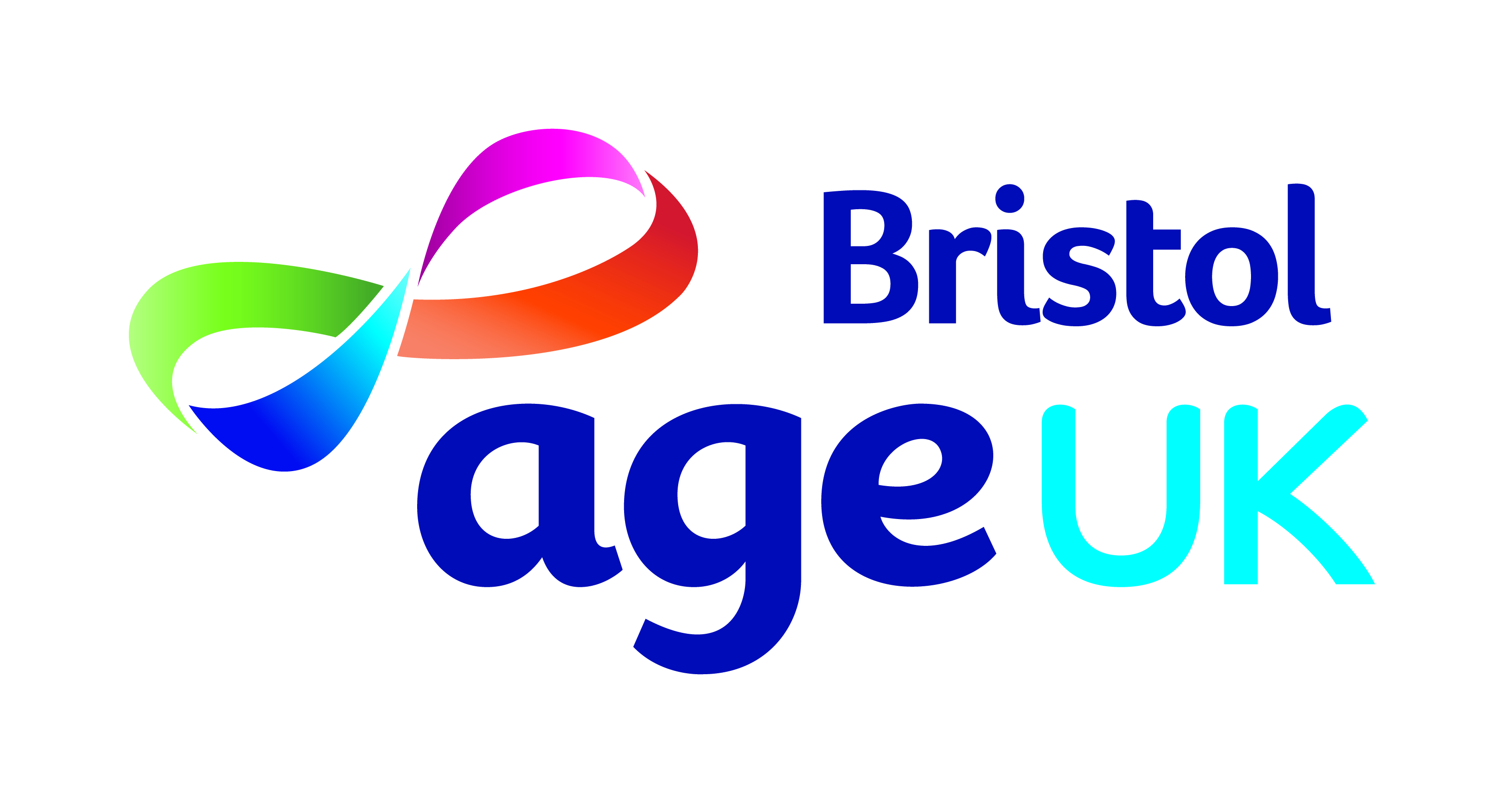 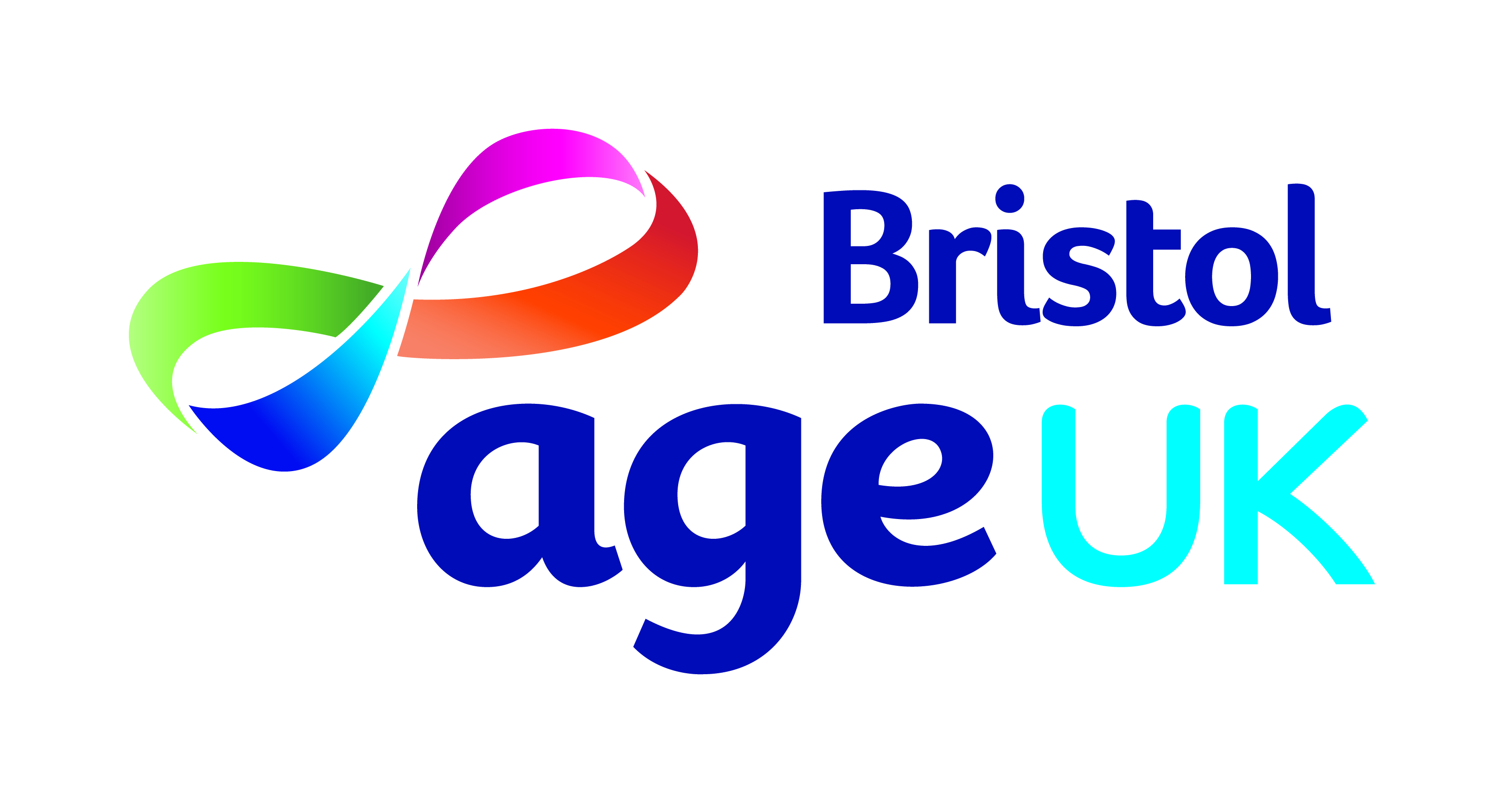 Volunteer Adviser Role Description Introduction:Volunteer Advisers help us to provide accurate, free, impartial, and independent advice and information to older people in Bristol. We offer advice on a wide range of topics, including social care, benefits and finances, housing, Lasting Power of Attorney, etc. We provide full training to all new volunteers and all advice sessions are supervised by an experienced member of staff.  To get the most out of your volunteering experience with Age UK Bristol, we hope that you are able to volunteer with us for at least 6 months. The Information & Advice service (I&A) is open from 10am to 1pm Monday to Thursday, with advice being provided face-to-face at pre-booked appointments and via our Telephone Adviceline. We are extending our service to Monday afternoons.Role description:To provide impartial, accurate, & independent advice and information to people over 55 years old and their carers, friends or relativesTo answer telephone calls and see clients face-to-face, exploring the problems being experienced by the client, establishing the questions that need to be answered, and using our information systems to research the appropriate answersTo help clients understand the options available to them, and to help them pursue their chosen option, if requiredTo help clients complete forms and applications for financial assistanceTo signpost or refer clients to other sources of help when we are unable to answer a queryTo complete case notes, accurately recording the advice given and future action requiredTo follow the relevant Age UK Bristol policies on confidentiality, non-discriminatory behaviour, etcTo attend the relevant training courses and quarterly team meetingsQualities and skills required for this role We need volunteers who are:Able to understand the issues faced by older people and their friends, family, or carersNumerate & literateAble to communicate clearly over the phone Patient, and able to listen sensitively to clients personal circumstancesAble to use our information systems to research client queriesAble to understand and then explain often complex information in a way that can be understood by clientsAble to work in a busy office as part of a small but friendly teamAble to use computers for research and case-recordingCommitted to equal opportunitiesHours:Monday or  Tuesday afternoons Location:Canningford House38 Victoria StreetBristolBS1 6BYExpenses:Travel expenses for public transport are reimbursed for all volunteersMore information:For an informal discussion of the I&A Volunteer Adviser role please contact Ben Sansum (I&A Manager – 0117 928 1545, bensansum@ageukbristol.org.uk)  or Shamim Baloo (Volunteer Coordinator -0117 929 7537, shamimbaloo@ageukbristol.org.uk) 